Php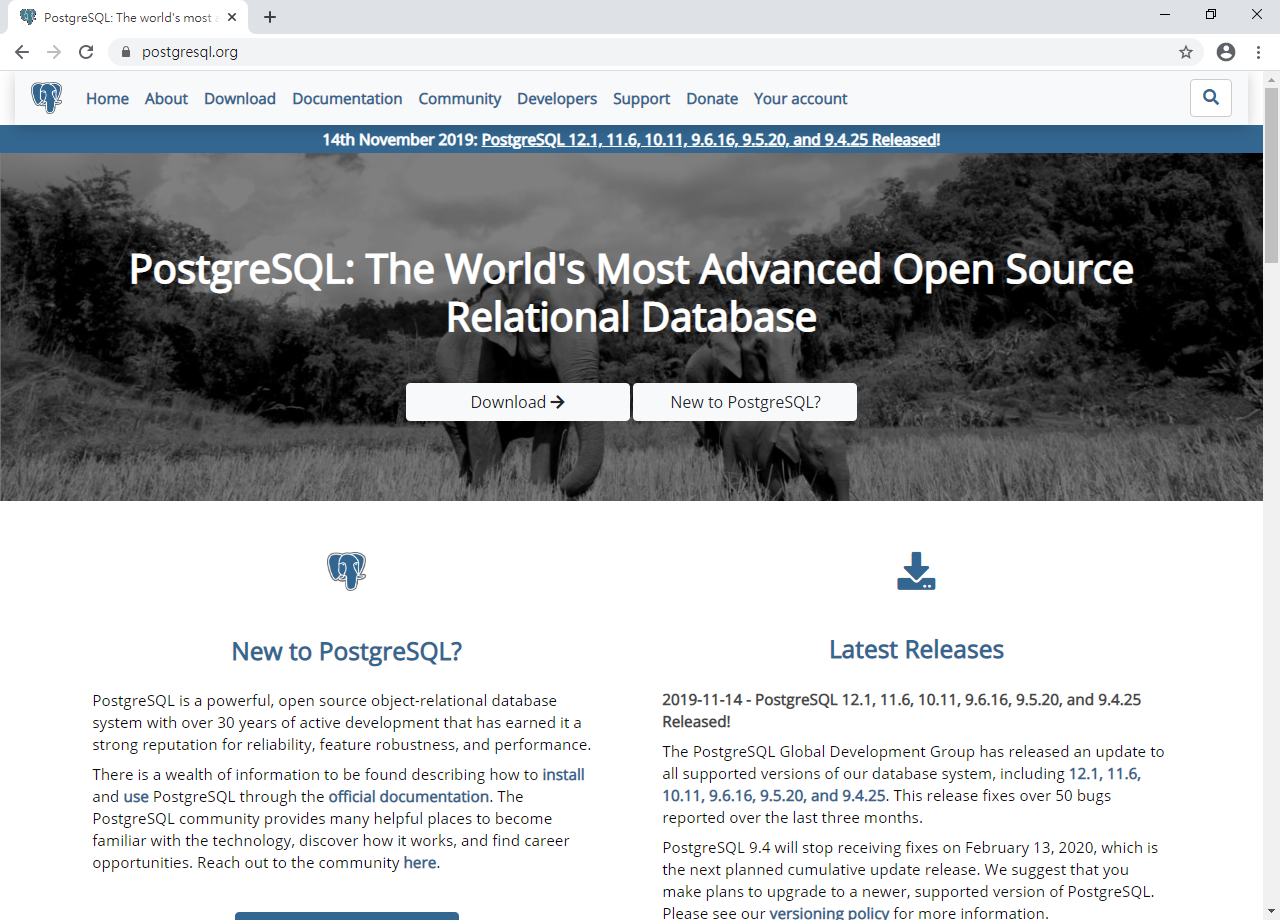 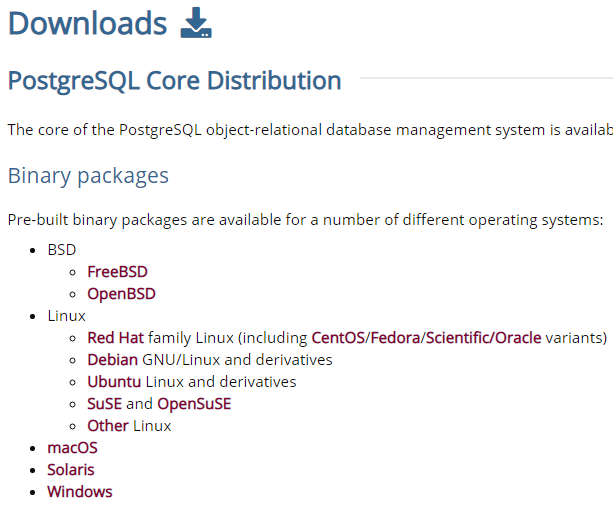 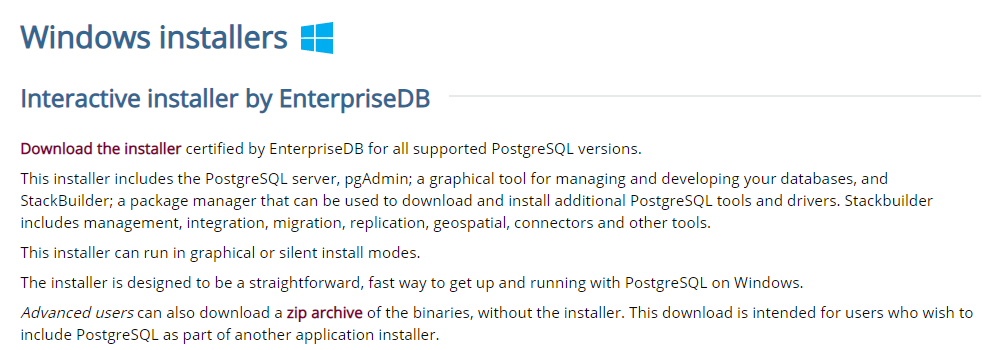 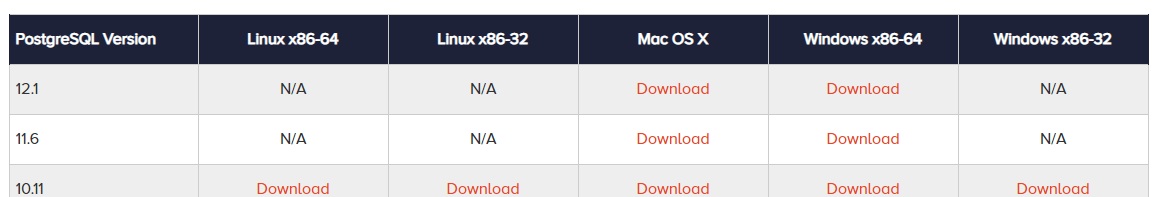 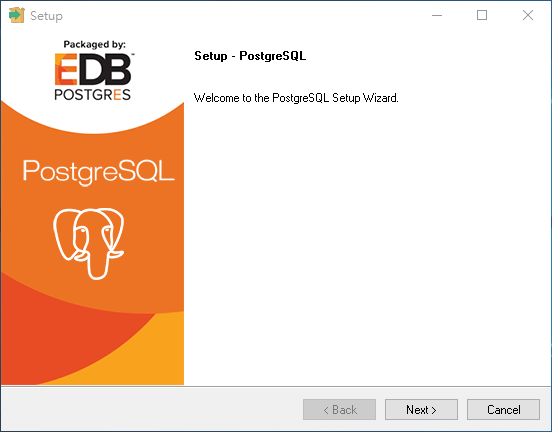 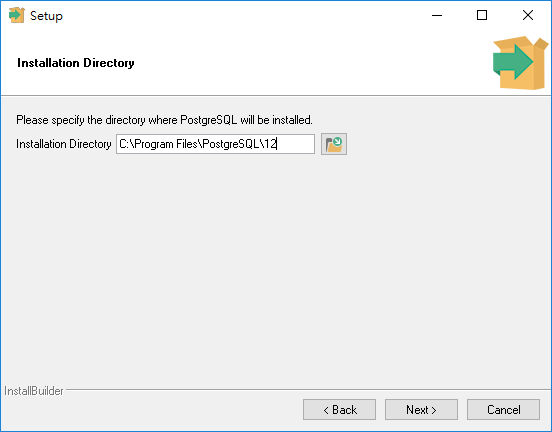 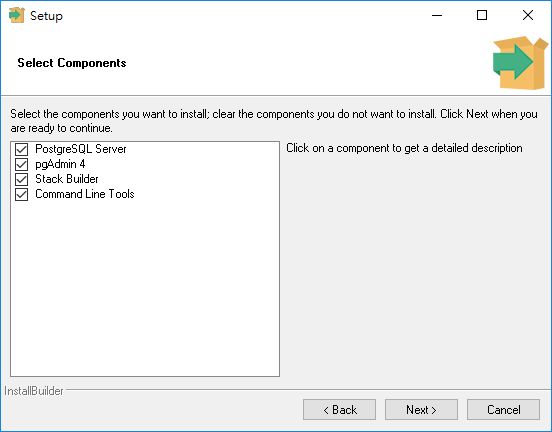 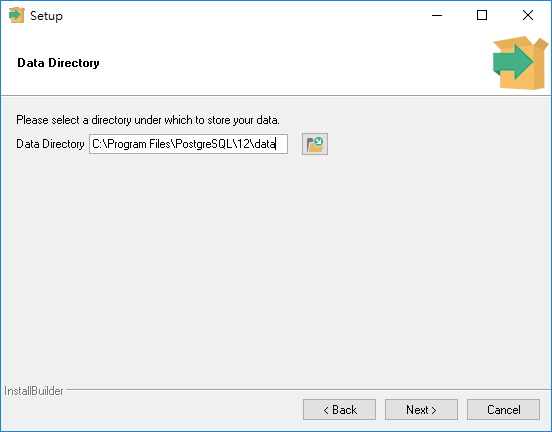 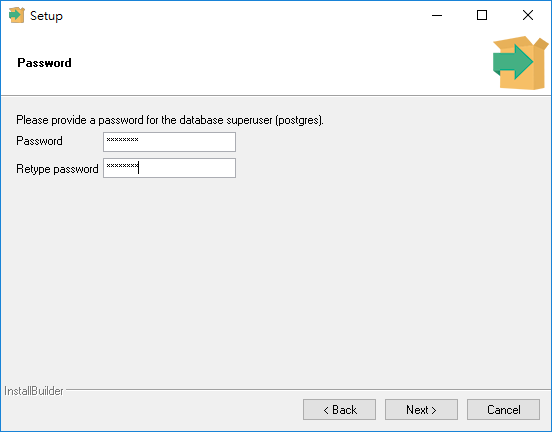 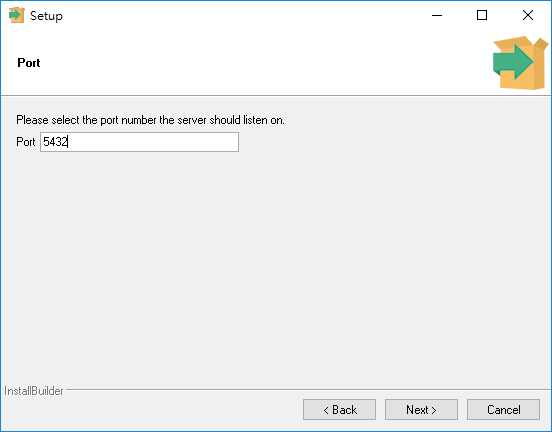 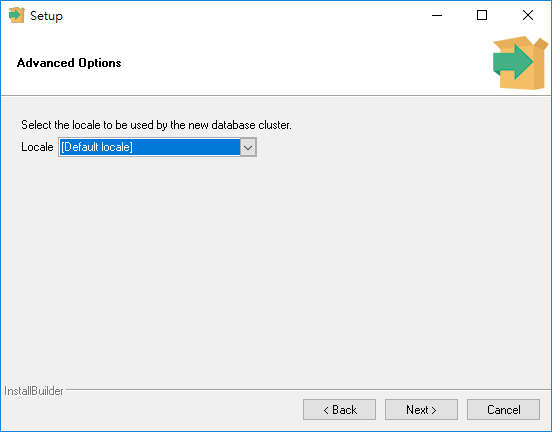 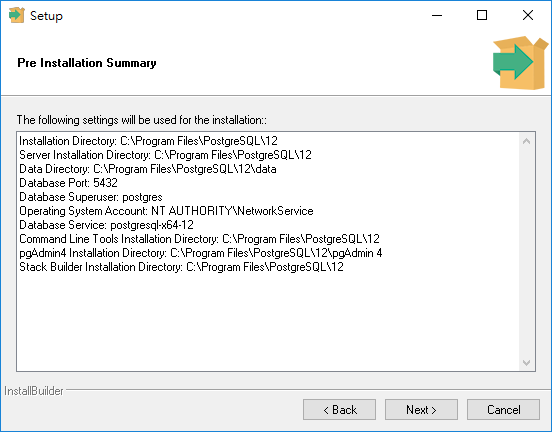 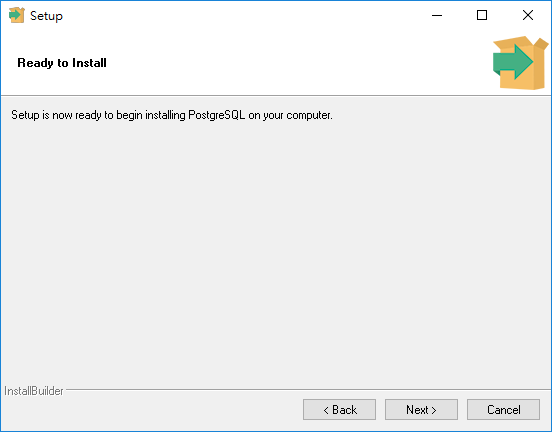 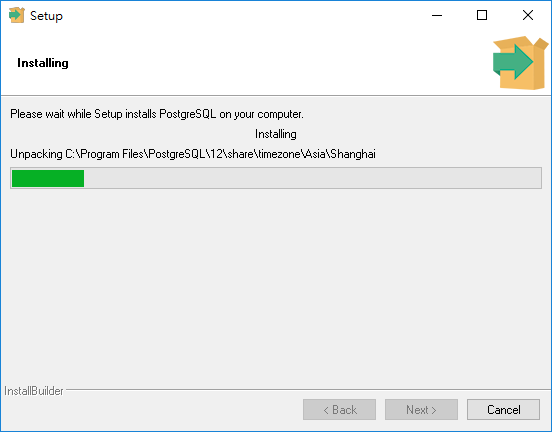 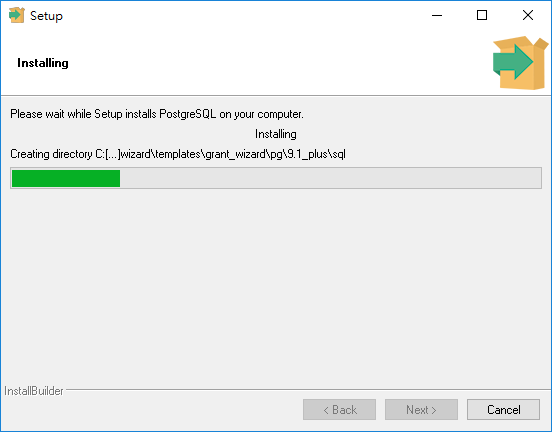 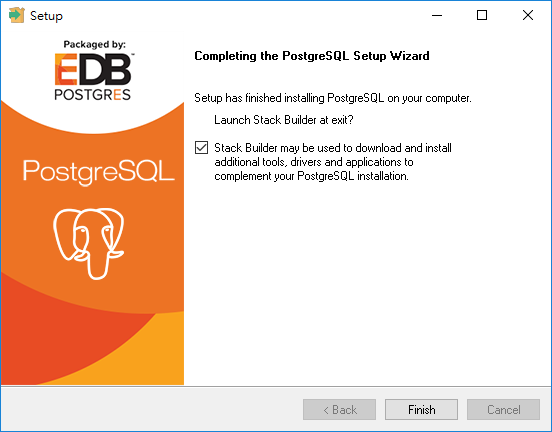 安裝了 IIS 網頁伺服器PHP 下載PHP 檔案 讓網頁伺服器可以讀取PHPComposer PHP 套件管理工具GIT 版本控制程式PostgreSQL 資料庫 (pgAdmin4)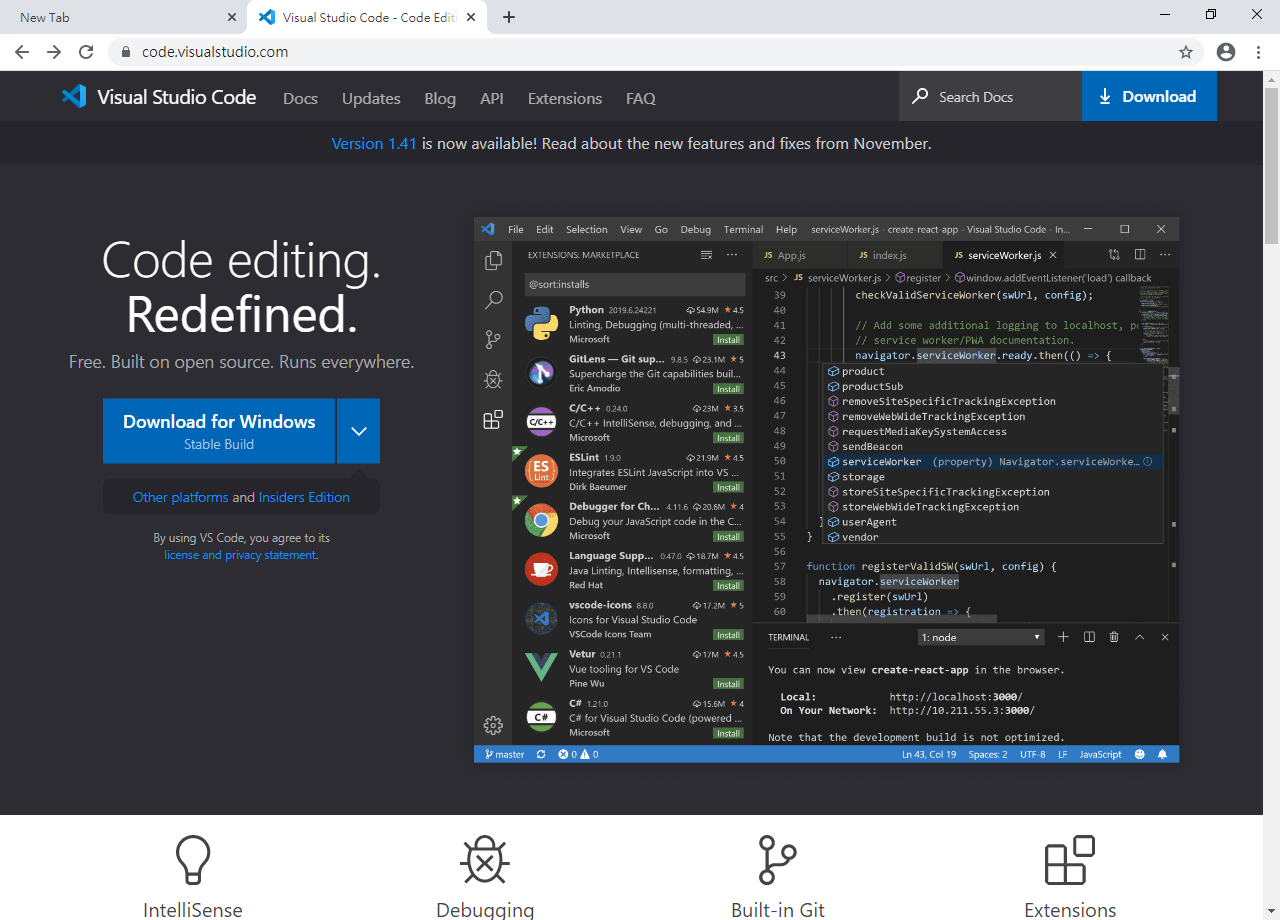 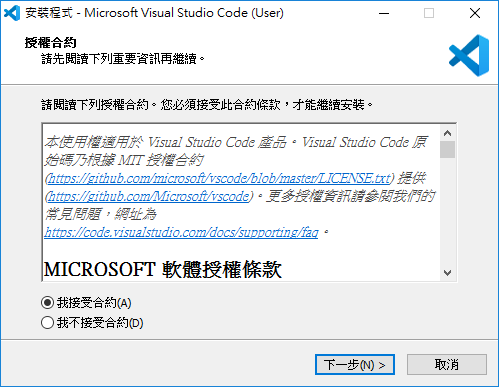 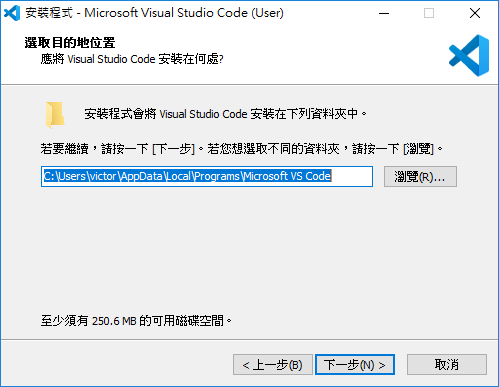 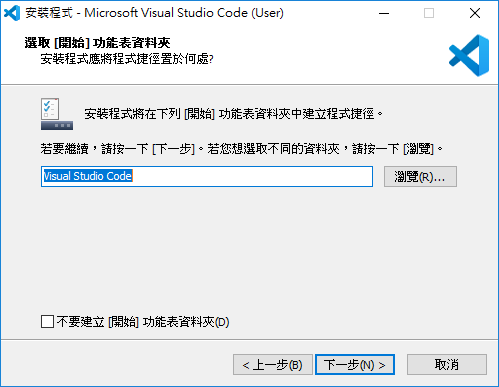 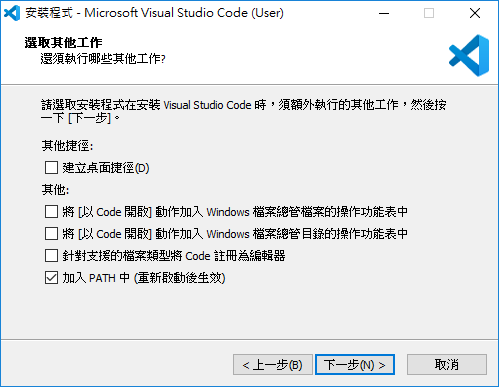 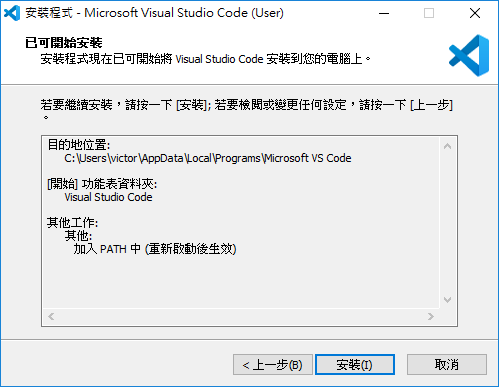 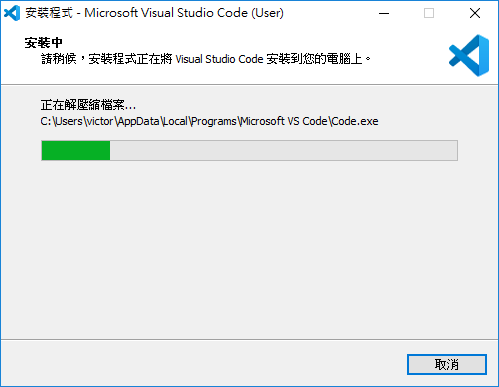 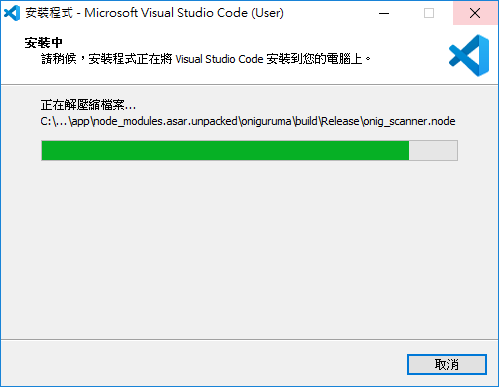 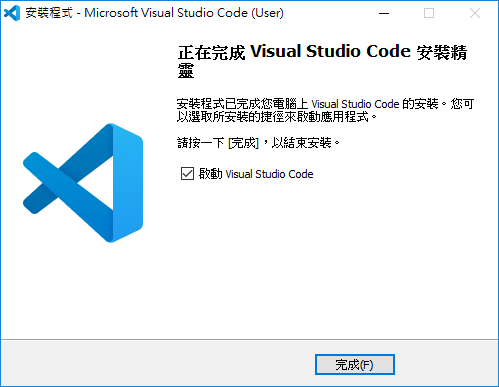 git clone http://victor@60.250.84.228:54001/Bono/STSP-Laravel.git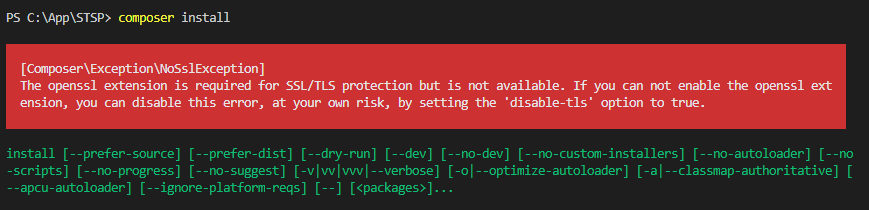 extension=opensslextension_dir = "ext"extension=mbstring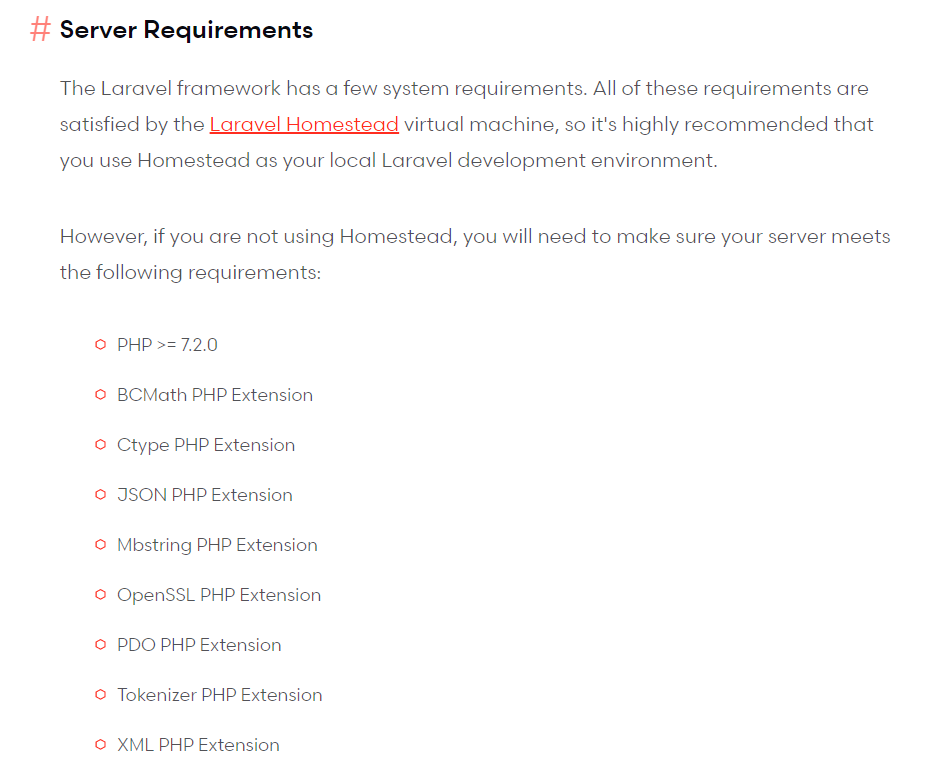 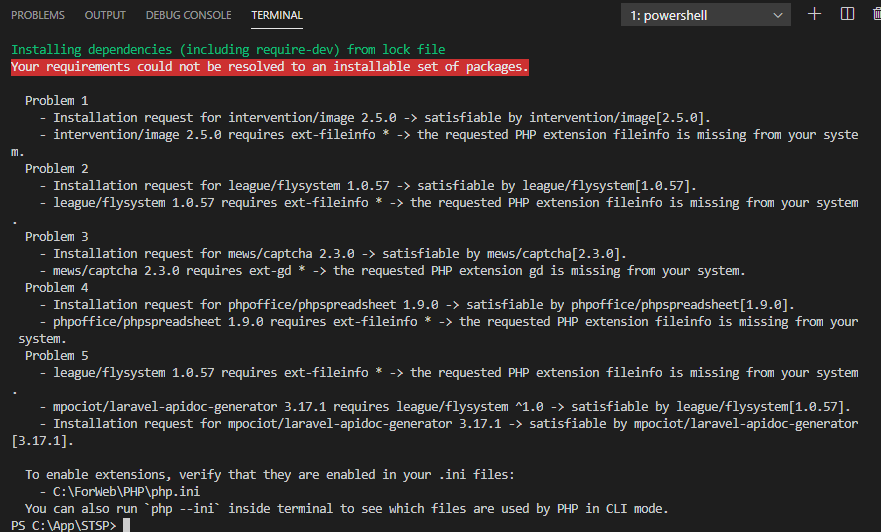 extension=fileinfoextension=pdo_pgsql;extension=pdo_sqliteextension=pgsqlC:\LaravelProject > cp .env.example .envC:\LaravelProject > php artisan key:generate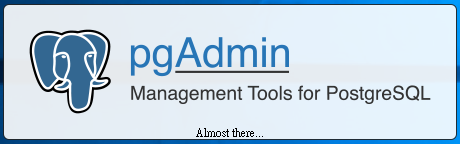 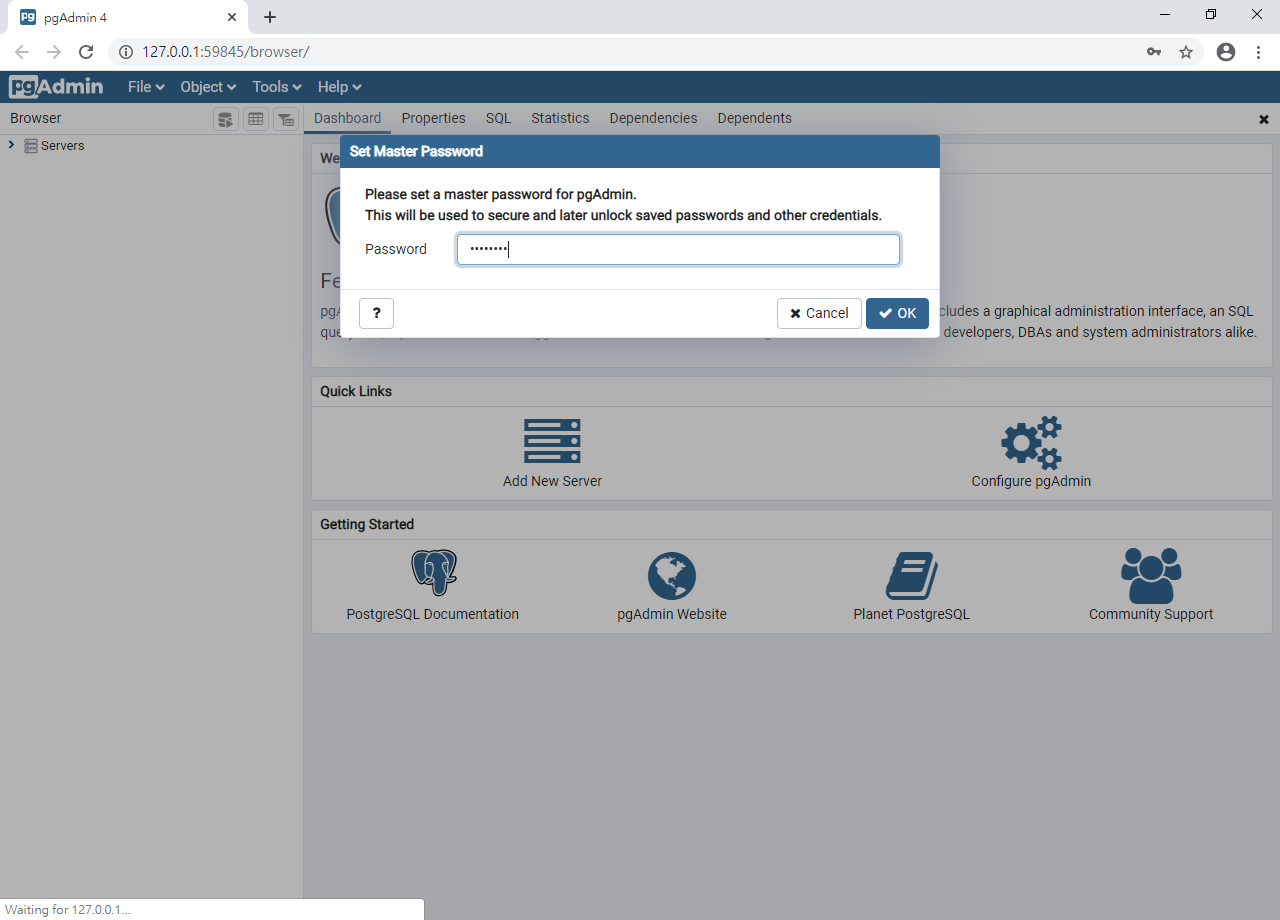 public.geometryhttps://github.com/laravel/laravel/blob/master/public/web.config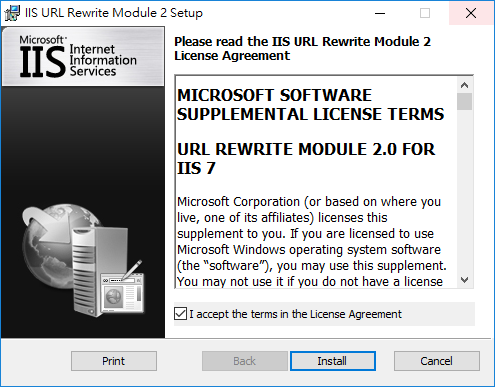 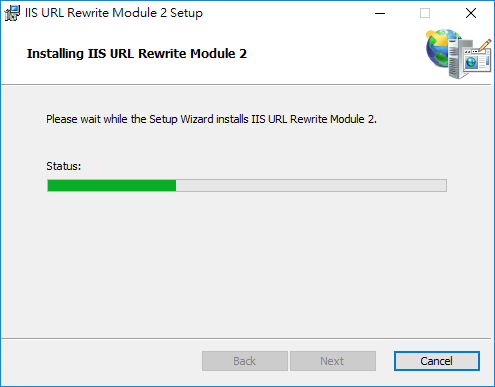 Storge 要開全縣php artisan passport:installoauth-public.key"ErrorException (E_NOTICE)unserialize(): Error at offset 0 of 187 bytes